Recommended Apps for DownloadingSpelling Apps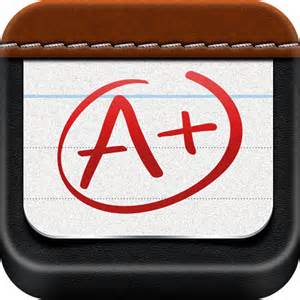 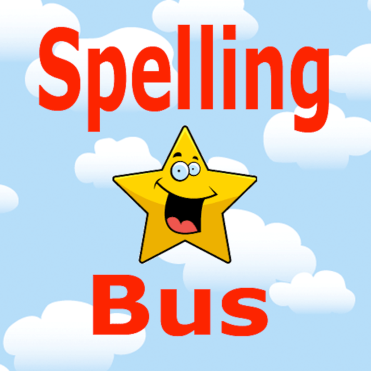 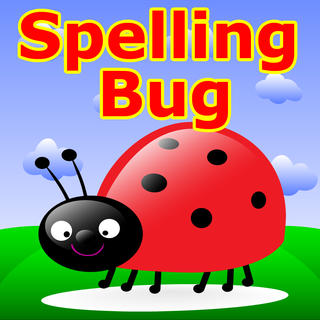 Sightwords Learning games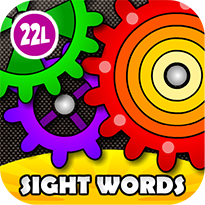 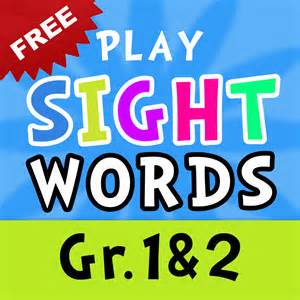 Phonics silly sentences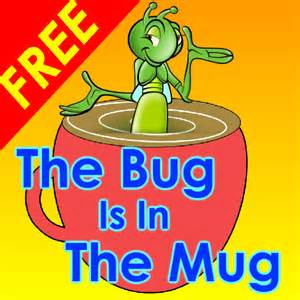 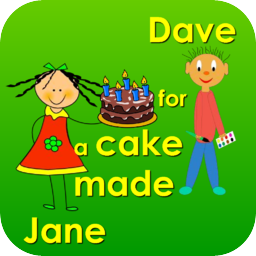 Writing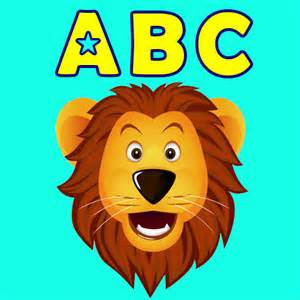 Green button second grade math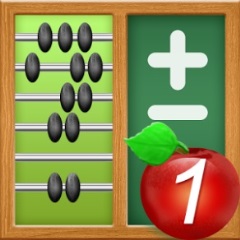 Second grade learning games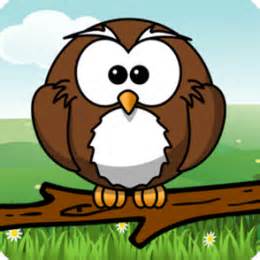 Math Bug Free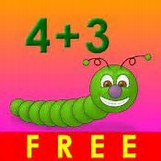 Animal Math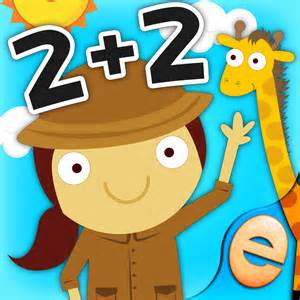 Splash Math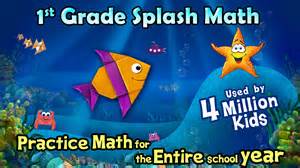 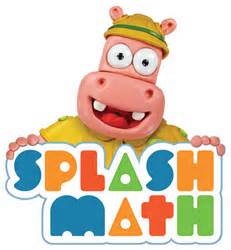 Math Accademy			Penguin Jump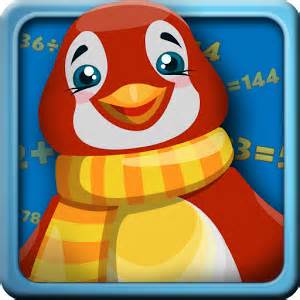 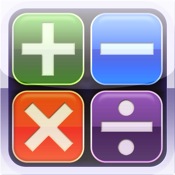 Science: 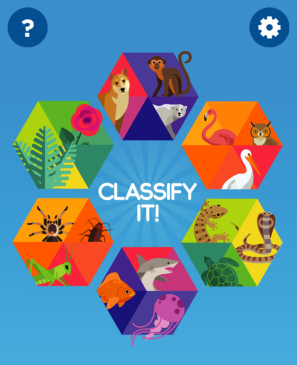 